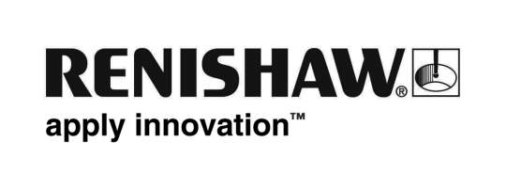 새로운 혁신적인 엔코더 스케일, 새로운 가능성의 문을 열다글로벌 계측 전문 기업 Renishaw에서 하부 모재의 열 동작에 반응하는 새로운 모재 마스터링 엔코더 스케일을 출시했다. RKLC 엔코더 스케일은 6 mm 폭의 튼튼한 스테인리스 강철 테이프로, 두께가 0.15 mm에 불과하여 기계 축에 단단히 고정된 상태에서 기계 모재의 열팽창 계수(CTE)에 맞게 크기를 조정할 수 있다. 이 스케일은 Renishaw의 VIONiC™, TONiC™ 및 QUANTiC™ 증분형 엔코더 제품군과 호환된다.폭이 6 mm로 매우 좁은 이 RKLC 스케일은 공간이 협소한 곳에 쉽게 설치할 수 있다. 다른 특징으로는 입증된 튼튼한 스테인리스 강철 테이프 스케일 설계 방식 채택, 솔벤트 내성, 두 개의 스케일 피치 옵션(20 µm 및 40 µm), 두 개의 정확도 등급(±5 µm/m 및 ±15 µm/m), 그리고 손쉬운 보관과 원하는 길이로 절단 가능한 편의성 등이 있다. 이 스케일은 자체 부착식 양면 테이프로 축 모재에 설치되며, 스케일 끝부분은 에폭시가 점착된 엔드 클램프에 의해 단단히 고정되기 때문에 구멍을 뚫을 필요가 없다. 빠르고 간편한 스케일 설치를 위해 간단한 어플리케이터 공구를 사용할 수 있다.RKLC 스케일은 단단한 고정물의 좌표계와 같이 기계의 고정된 위치와 관련한 정밀 측정이 필요한 경우에 사용하기 적합하다. 좌표 측정기(CMM) 분야에서는 스케일을 열용량이 큰 기계 모재(예: 화강암)로 마스터링할 수 있다. 이렇게 하면 실내 온도가 목표 값 주변을 서서히 오르내리는 냉난방 환경에서 단기 스케일 온도 변화 폭이 감소한다.RKLC 스케일은 튼튼하고 폭이 좁은 모재 마스터링 스케일로, 특정 위치 측정 분야에서 뛰어난 계측 성능을 제공한다. RKLC 스케일의 출시로 Renishaw 엔코더 스케일 제품군이 한층 더 다양해졌으며 고객은 자신의 분야에 적합한 스케일 열 동작을 선택할 수 있다. Renishaw 엔코더 시스템은 CE 승인을 받았으며, ISO 9001:2008 인증을 받은 엄격한 품질 관리 프로세스 하에 내부적으로 제조한다. 또한 신속한 대응이 가능한 글로벌 판매 및 지원 네트워크를 보유하고 있다.Renishaw 엔코더 제품에 대한 자세한 내용은 www.renishaw.co.kr/encoders에서 확인할 수 있다.-끝-